Name: 		Date: 	Instructions: Match the word on the left to the picture on the right.Instructions: Copy each word two times.Instructions: Listen to your instructor and write the word he or she says. Instructions: Unscramble the words below.1. rateech2. oelicp icfoerf3. vreidr4. ieahrcs5. hicmcnae6. prumelb7. ruens8. arremfCLB 3:	Memory Game Vocabulary Reviewdriver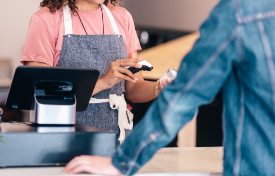 cashier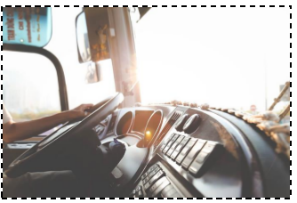 teacher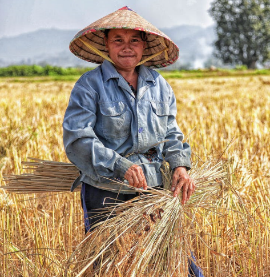 mechanic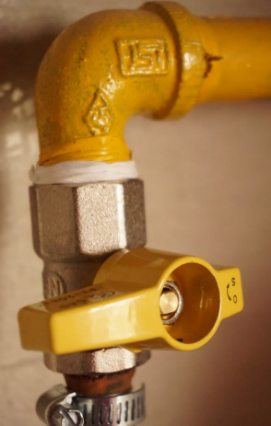 plumber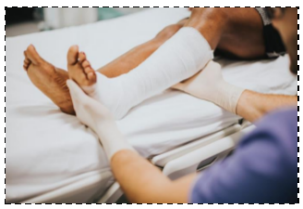 nurse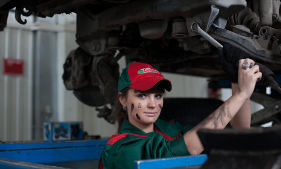 farmer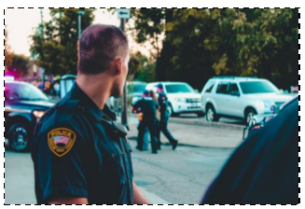 police officer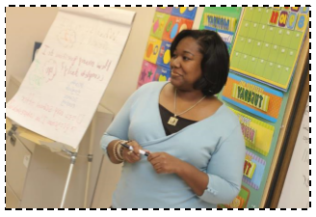 driver cashierteachermechanicplumbernursefarmerpolice officer15263748